РАСЧЕТ И ОБОСНОВАНИЕ НАЧАЛЬНОЙ (МАКСИМАЛЬНОЙ) ЦЕНЫ КОНТРАКТАИспользуемый метод определения НМЦК с обоснованием:          Для обоснования начальной (максимальной) цены контракта (НМЦК) заказчиком был применен метод сопоставления рыночных цен (анализ рынка) в соответствии с п.п. 1 и 22 гл. 5 «Положения о закупках товаров, работ, услуг отдельными видами юридических лиц государственного автономного учреждения социального обслуживания Свердловской области «Комплексный центр социального обслуживания населения Слободо-Туринского района».          На основании сопоставления рыночных цен (анализа рынка), была составлена таблица цен и рассчитана начальная (максимальная) цена договора.          Расчет коэффициента вариации цены определяется по следующей формуле:, где a – средняя         , где  - cреднее квадратическое       , где V – коэффициент вариации.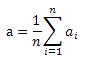 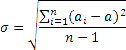 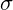 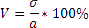                              арифметическая;                                                       отклонение;                                                                                                                                     i - номер источника ценовой информацииa_i - цена единицы товара, работы, услуги, указанная в источнике с номером in - количество значений, используемых в расчете№ п/пНаименование товара, услугиЕд.изм.Кол-воЦена за единицу (с учетом НДС), руб.Цена за единицу (с учетом НДС), руб.Цена за единицу (с учетом НДС), руб.Цена за единицу (с учетом НДС), руб.Среднее квадратическое отклонениеКоэффициент вариации, %Начальная (максимальная) цена контракта (НМЦК), руб.№ п/пНаименование товара, услугиЕд.изм.Кол-воПредложение 1Предложение2Предложение3Средняя арифметическаяСреднее квадратическое отклонениеКоэффициент вариации, %Начальная (максимальная) цена контракта (НМЦК), руб.1.Приобретение легкового автомобиляшт.11 248 900,001 234 000,001 245 000,001 242 633,337 726,790,621 242 633,33Итого:1 242 633,33